CLARITY HMIS: HUD-CoC PROJECT ENROLLMENT FORMUse block letters for text and bubble in the appropriate circles.Please complete a separate form for each household member. PROJECT START DATE​ ​​ ​[All Clients]	    Month                Day                           Year SOCIAL SECURITY NUMBER​ ​[All Clients]DATE OF BIRTH​ ​[All Clients] 	Month                Day                           Year GENDER​ ​IDENTITY [All Clients] RACE ​(Select all applicable) ​[All Clients]ETHNICITY​ ​[All Clients] VETERAN STATUS​ ​[All Adults] RELATIONSHIP TO HEAD OF HOUSEHOLD ​[All Client Households] CLIENT LOCATION WHEN CLIENT WAS ENGAGED ​[Street Outreach Only or Night by Night Emergency Shelter] IN PERMANENT HOUSING [Permanent Housing Projects, for Heads of Households]  PRIOR LIVING SITUATIONTYPE OF RESIDENCE [Head of Household and Adults]LENGTH OF STAY LESS THAN 7 NIGHTS [TH, PH]LENGTH OF STAY LESS THAN 90 DAYS [Institutional Housing Situations.]ON THE NIGHT BEFORE - DID YOU STAY - STREETS, IN EMERGENCY SHELTER, SAFE HAVEN [Head of Household and Adults] DISABLING CONDITION ​[All Clients] PHYSICAL DISABILITY ​[All Clients] DEVELOPMENTAL DISABILITY ​[All Clients]  CHRONIC HEALTH CONDITION ​[All Clients] HIV-AIDS ​[All Clients]  MENTAL HEALTH PROBLEM ​[All Clients] SUBSTANCE ABUSE PROBLEM ​[All Clients] DOMESTIC VIOLENCE VICTIM/SURVIVOR ​[Head of Household and Adults] INCOME FROM ANY SOURCE ​[Head of Household and Adults] RECEIVING NON­CASH BENEFITS​ ​[Head of Household and Adults] COVERED BY HEALTH INSURANCE ​[All Clients] SEXUAL ORIENTATION ​[For CoC: YHDP funded programs-Adults and Head of Households] CURRENTLY ENROLLED IN SCHOOL? ​[Head of Household and Adults] 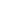 Signature of applicant stating all information is true and correct 	Date   ­   ­   ­   ­ QUALITY OF SOCIAL SECURITYQUALITY OF SOCIAL SECURITYQUALITY OF SOCIAL SECURITYQUALITY OF SOCIAL SECURITY○Full SSN reported○Client doesn’t know○Full SSN reported○Client refused○Approximate or partial SSN reported○Data not collectedCURRENT NAME [​All Clients]CURRENT NAME [​All Clients]CURRENT NAME [​All Clients]CURRENT NAME [​All Clients]CURRENT NAME [​All Clients]CURRENT NAME [​All Clients]CURRENT NAME [​All Clients]CURRENT NAME [​All Clients]CURRENT NAME [​All Clients]CURRENT NAME [​All Clients]CURRENT NAME [​All Clients]CURRENT NAME [​All Clients]CURRENT NAME [​All Clients]CURRENT NAME [​All Clients]CURRENT NAME [​All Clients]CURRENT NAME [​All Clients]CURRENT NAME [​All Clients]CURRENT NAME [​All Clients]CURRENT NAME [​All Clients]CURRENT NAME [​All Clients]CURRENT NAME [​All Clients]CURRENT NAME [​All Clients]N/A Last  Last  ○First  First  ○Middle  Middle  ○Suffix Suffix ○QUALITY OF CURRENT NAME QUALITY OF CURRENT NAME QUALITY OF CURRENT NAME QUALITY OF CURRENT NAME QUALITY OF CURRENT NAME QUALITY OF CURRENT NAME QUALITY OF CURRENT NAME QUALITY OF CURRENT NAME QUALITY OF CURRENT NAME QUALITY OF CURRENT NAME QUALITY OF CURRENT NAME QUALITY OF CURRENT NAME QUALITY OF CURRENT NAME QUALITY OF CURRENT NAME QUALITY OF CURRENT NAME QUALITY OF CURRENT NAME QUALITY OF CURRENT NAME QUALITY OF CURRENT NAME QUALITY OF CURRENT NAME QUALITY OF CURRENT NAME QUALITY OF CURRENT NAME QUALITY OF CURRENT NAME QUALITY OF CURRENT NAME ○Full name reportedFull name reportedFull name reportedFull name reportedFull name reportedFull name reportedFull name reportedFull name reportedFull name reportedFull name reportedFull name reportedFull name reportedFull name reportedFull name reportedFull name reported○○Client doesn’t knowClient doesn’t knowClient doesn’t knowClient doesn’t knowClient doesn’t know○Partial, street name, or code name reportedPartial, street name, or code name reportedPartial, street name, or code name reportedPartial, street name, or code name reportedPartial, street name, or code name reportedPartial, street name, or code name reportedPartial, street name, or code name reportedPartial, street name, or code name reportedPartial, street name, or code name reportedPartial, street name, or code name reportedPartial, street name, or code name reportedPartial, street name, or code name reportedPartial, street name, or code name reportedPartial, street name, or code name reportedPartial, street name, or code name reported○○Client refused Client refused Client refused Client refused Client refused ○Partial, street name, or code name reportedPartial, street name, or code name reportedPartial, street name, or code name reportedPartial, street name, or code name reportedPartial, street name, or code name reportedPartial, street name, or code name reportedPartial, street name, or code name reportedPartial, street name, or code name reportedPartial, street name, or code name reportedPartial, street name, or code name reportedPartial, street name, or code name reportedPartial, street name, or code name reportedPartial, street name, or code name reportedPartial, street name, or code name reportedPartial, street name, or code name reported○○Data not collected Data not collected Data not collected Data not collected Data not collected   ­   ­  Age:QUALITY OF DATE OF BIRTHQUALITY OF DATE OF BIRTHQUALITY OF DATE OF BIRTHQUALITY OF DATE OF BIRTH○Full DOB reported○Client doesn’t know○Approximate or partial DOB reported○Client refused ○Approximate or partial DOB reported○Data not collected ○Female ○Client doesn’t know ○Male ○Client refused ○Trans Female (MTF or Male to Female) ○Data not collected ○Trans Male (FTM or Female to Male)Trans Male (FTM or Female to Male)Trans Male (FTM or Female to Male)○Gender Non-Conforming (i.e. not exclusively male or female)Gender Non-Conforming (i.e. not exclusively male or female)Gender Non-Conforming (i.e. not exclusively male or female)○American Indian or Alaskan Native○Client does not know○Asian○Client refused○Black/African American○Data Not Collected○Hawaiian or Other Pacific IslanderHawaiian or Other Pacific IslanderHawaiian or Other Pacific Islander○White/CaucasianWhite/CaucasianWhite/Caucasian○Non­Hispanic/ Non­Latino○Client does not know○Non­Hispanic/ Non­Latino○Client refused○Hispanic/Latino○Data Not Collected○Hispanic/Latino○Other○No No No No ○Client doesn’t know ○YesYesYesYes○Client refused ○YesYesYesYes○Data not collected IF “YES” TO VETERAN STATUS IF “YES” TO VETERAN STATUS IF “YES” TO VETERAN STATUS IF “YES” TO VETERAN STATUS IF “YES” TO VETERAN STATUS IF “YES” TO VETERAN STATUS IF “YES” TO VETERAN STATUS Year entered military service (year) Year entered military service (year) Year separated from military service (year) Year separated from military service (year) Theater of Operations: World War II Theater of Operations: World War II Theater of Operations: World War II Theater of Operations: World War II Theater of Operations: World War II Theater of Operations: World War II Theater of Operations: World War II ○No No No No ○Client doesn’t know ○YesYesYesYes○Client refused ○YesYesYesYes○Data not collected Theater of Operations: Korean War Theater of Operations: Korean War Theater of Operations: Korean War Theater of Operations: Korean War Theater of Operations: Korean War Theater of Operations: Korean War Theater of Operations: Korean War ○No No No No ○Client doesn’t know ○YesYesYesYes○Client refused ○YesYesYesYes○Data not collected Theater of Operations: Vietnam War Theater of Operations: Vietnam War Theater of Operations: Vietnam War Theater of Operations: Vietnam War Theater of Operations: Vietnam War Theater of Operations: Vietnam War Theater of Operations: Vietnam War ○No No No No ○Client doesn’t know ○YesYesYesYes○Client refused ○YesYesYesYes○Data not collected Theater of Operations: Persian Gulf War (Desert Storm) Theater of Operations: Persian Gulf War (Desert Storm) Theater of Operations: Persian Gulf War (Desert Storm) Theater of Operations: Persian Gulf War (Desert Storm) Theater of Operations: Persian Gulf War (Desert Storm) Theater of Operations: Persian Gulf War (Desert Storm) Theater of Operations: Persian Gulf War (Desert Storm) ○No No No No ○Client doesn’t know ○Yes Yes Yes Yes ○Client refused ○Yes Yes Yes Yes ○Data not collected Theater of Operations: Afghanistan (Operation Enduring Freedom)Theater of Operations: Afghanistan (Operation Enduring Freedom)Theater of Operations: Afghanistan (Operation Enduring Freedom)Theater of Operations: Afghanistan (Operation Enduring Freedom)Theater of Operations: Afghanistan (Operation Enduring Freedom)Theater of Operations: Afghanistan (Operation Enduring Freedom)Theater of Operations: Afghanistan (Operation Enduring Freedom)○No No No No ○Client doesn’t know ○Yes Yes Yes Yes ○Client refused ○Yes Yes Yes Yes ○Data not collected Theater of Operations: Iraq (Operation Iraqi Freedom) Theater of Operations: Iraq (Operation Iraqi Freedom) Theater of Operations: Iraq (Operation Iraqi Freedom) Theater of Operations: Iraq (Operation Iraqi Freedom) Theater of Operations: Iraq (Operation Iraqi Freedom) Theater of Operations: Iraq (Operation Iraqi Freedom) Theater of Operations: Iraq (Operation Iraqi Freedom) ○No No No No ○Client doesn’t know ○Yes Yes Yes Yes ○Client refused ○Yes Yes Yes Yes ○Data not collected Theater of Operations: Iraq (Operation New Dawn) Theater of Operations: Iraq (Operation New Dawn) Theater of Operations: Iraq (Operation New Dawn) Theater of Operations: Iraq (Operation New Dawn) Theater of Operations: Iraq (Operation New Dawn) Theater of Operations: Iraq (Operation New Dawn) Theater of Operations: Iraq (Operation New Dawn) ○No No No No ○Client doesn’t know ○Yes Yes Yes Yes ○Client refused ○Yes Yes Yes Yes ○Data not collected Theater of Operations: Other peace­keeping operations or military interventions (such as Lebanon, Panama, Somalia, Bosnia, Kosovo) Theater of Operations: Other peace­keeping operations or military interventions (such as Lebanon, Panama, Somalia, Bosnia, Kosovo) Theater of Operations: Other peace­keeping operations or military interventions (such as Lebanon, Panama, Somalia, Bosnia, Kosovo) Theater of Operations: Other peace­keeping operations or military interventions (such as Lebanon, Panama, Somalia, Bosnia, Kosovo) Theater of Operations: Other peace­keeping operations or military interventions (such as Lebanon, Panama, Somalia, Bosnia, Kosovo) Theater of Operations: Other peace­keeping operations or military interventions (such as Lebanon, Panama, Somalia, Bosnia, Kosovo) Theater of Operations: Other peace­keeping operations or military interventions (such as Lebanon, Panama, Somalia, Bosnia, Kosovo) ○No No No No ○Client doesn’t know ○Yes Yes Yes Yes ○Client refused ○Yes Yes Yes Yes ○Data not collected Branch of the Military Branch of the Military Branch of the Military Branch of the Military Branch of the Military Branch of the Military Branch of the Military ○Army Army ○Coast Guard Coast Guard Coast Guard ○Air Force Air Force Air Force Air Force ○Client doesn’t know ○Navy Navy Navy Navy ○Client refused ○Marines Marines Marines Marines ○Data not collected Discharge Status Discharge Status Discharge Status Discharge Status Discharge Status Discharge Status Discharge Status ○Honorable Honorable ○Dishonorable Dishonorable Dishonorable ○General under honorable conditions General under honorable conditions ○Uncharacterized Uncharacterized Uncharacterized ○Other than honorable conditions (OTH)Other than honorable conditions (OTH)Other than honorable conditions (OTH)Other than honorable conditions (OTH)○Client doesn’t know ○Other than honorable conditions (OTH)Other than honorable conditions (OTH)Other than honorable conditions (OTH)Other than honorable conditions (OTH)○Client refused ○Bad Conduct Bad Conduct Bad Conduct Bad Conduct ○Data not collected ○Self ○Head of household - other relation to member  ○Head of household’s child ○Head of household - other relation to member  ○Head of household’s spouse or partner ○Other: non­-relation member ○NV-500○NV-502○NV-501○Bitfocus If NV-500, Indicate Jurisdiction  If NV-500, Indicate Jurisdiction  If NV-500, Indicate Jurisdiction  If NV-500, Indicate Jurisdiction ○Not Applicable○  Las Vegas-Downtown○Client Doesn’t Know○  Las Vegas-Fremont○Client Refused○Las Vegas-Symphony Park○Data Not Collected ○Las Vegas-Hope Corridor○Unincorporated Clark County○Las Vegas-Other ○Boulder City○Henderson ○Other SN Jurisdiction. _____________________________○City of North Las Vegas Date of Engagement:____/____/__________ ○No○YesIF “YES” TO PERMANENT HOUSINGIF “YES” TO PERMANENT HOUSINGIF “YES” TO PERMANENT HOUSINGIF “YES” TO PERMANENT HOUSINGHousing Move-In Date:Housing Move-In Date:Housing Move-In Date:____/____/__________ ○Place not meant for habitation (e.g., a vehicle, an abandoned building, bus/train/subway station/airport or anywhere outside)Place not meant for habitation (e.g., a vehicle, an abandoned building, bus/train/subway station/airport or anywhere outside)Place not meant for habitation (e.g., a vehicle, an abandoned building, bus/train/subway station/airport or anywhere outside)○Staying or living in a family member’s room, apartment or houseStaying or living in a family member’s room, apartment or houseStaying or living in a family member’s room, apartment or house○Emergency shelter, including hotel or motel paid for with emergency shelter voucher, or RHY-funded Host Home shelterEmergency shelter, including hotel or motel paid for with emergency shelter voucher, or RHY-funded Host Home shelterEmergency shelter, including hotel or motel paid for with emergency shelter voucher, or RHY-funded Host Home shelter○Rental by client, with GPD TIP housing subsidyRental by client, with GPD TIP housing subsidyRental by client, with GPD TIP housing subsidy○Safe HavenSafe HavenSafe Haven○Rental by client, with VASH housing subsidyRental by client, with VASH housing subsidyRental by client, with VASH housing subsidy○Foster care home or foster care group homeFoster care home or foster care group homeFoster care home or foster care group home○Permanent housing (other than RRH) for formerly homeless personsPermanent housing (other than RRH) for formerly homeless personsPermanent housing (other than RRH) for formerly homeless persons○Hospital or other residential non­-psychiatric medical facilityHospital or other residential non­-psychiatric medical facilityHospital or other residential non­-psychiatric medical facility○Rental by client, with RRH or equivalent subsidyRental by client, with RRH or equivalent subsidyRental by client, with RRH or equivalent subsidy○Jail, prison or juvenile detention facilityJail, prison or juvenile detention facilityJail, prison or juvenile detention facility○Rental by client, with HCV voucher (tenant or project based)Rental by client, with HCV voucher (tenant or project based)Rental by client, with HCV voucher (tenant or project based)○Long-term care facility or nursing homeLong-term care facility or nursing homeLong-term care facility or nursing home○Rental by client in a public housing unitRental by client in a public housing unitRental by client in a public housing unit○Psychiatric hospital or other psychiatric facilityPsychiatric hospital or other psychiatric facilityPsychiatric hospital or other psychiatric facility○Rental by client, no ongoing housing subsidyRental by client, no ongoing housing subsidyRental by client, no ongoing housing subsidy○Substance abuse treatment facility or detox centerSubstance abuse treatment facility or detox centerSubstance abuse treatment facility or detox center○Rental by client, with other ongoing housing subsidyRental by client, with other ongoing housing subsidyRental by client, with other ongoing housing subsidy○Residential project or halfway house with no homeless criteriaResidential project or halfway house with no homeless criteriaResidential project or halfway house with no homeless criteria○Owned by client, with ongoing housing subsidyOwned by client, with ongoing housing subsidyOwned by client, with ongoing housing subsidy○Hotel or motel paid for without emergency shelter voucherHotel or motel paid for without emergency shelter voucherHotel or motel paid for without emergency shelter voucher○Owned by client, no on­going housing subsidyOwned by client, no on­going housing subsidyOwned by client, no on­going housing subsidy○Transitional housing for homeless persons (including homeless youth)Transitional housing for homeless persons (including homeless youth)Transitional housing for homeless persons (including homeless youth)○Client doesn’t knowClient doesn’t knowClient doesn’t know○Host Home (non-crisis)Host Home (non-crisis)Host Home (non-crisis)○Client refusedClient refusedClient refused○Staying or living in a friend’s room, apartment or houseStaying or living in a friend’s room, apartment or houseStaying or living in a friend’s room, apartment or house○Data not collectedData not collectedData not collectedLENGTH OF STAY IN PRIOR LIVING SITUATIONLENGTH OF STAY IN PRIOR LIVING SITUATIONLENGTH OF STAY IN PRIOR LIVING SITUATIONLENGTH OF STAY IN PRIOR LIVING SITUATIONLENGTH OF STAY IN PRIOR LIVING SITUATIONLENGTH OF STAY IN PRIOR LIVING SITUATIONLENGTH OF STAY IN PRIOR LIVING SITUATIONLENGTH OF STAY IN PRIOR LIVING SITUATION○One night or less○One month or more, but less than 90 daysOne month or more, but less than 90 daysOne month or more, but less than 90 days○Client doesn’t know ○Two to six nights○90 days or more, but less than one year90 days or more, but less than one year90 days or more, but less than one year○Client refused ○One week or more, but less than one month○One year or longer One year or longer One year or longer ○Data not collected  ○No○Yes○No○Yes○Yes○NoNoNoApproximate Date Homelessness StartedApproximate Date Homelessness StartedApproximate Date Homelessness Started____/____/__________ ____/____/__________ ____/____/__________ Number of times the client has been on the streets, ES, or Safe Haven in the last 3 yearsNumber of times the client has been on the streets, ES, or Safe Haven in the last 3 yearsNumber of times the client has been on the streets, ES, or Safe Haven in the last 3 yearsNumber of times the client has been on the streets, ES, or Safe Haven in the last 3 yearsNumber of times the client has been on the streets, ES, or Safe Haven in the last 3 yearsNumber of times the client has been on the streets, ES, or Safe Haven in the last 3 years○One TimeOne TimeOne Time○Client doesn’t know○Two TimesTwo TimesTwo Times○Client refused ○Three TimesThree TimesThree Times○Data not collected ○Four or More TimesFour or More TimesFour or More TimesTotal Number of Months homeless on the streets, ES, or Safe Haven in the last 3 yearsTotal Number of Months homeless on the streets, ES, or Safe Haven in the last 3 yearsTotal Number of Months homeless on the streets, ES, or Safe Haven in the last 3 yearsTotal Number of Months homeless on the streets, ES, or Safe Haven in the last 3 yearsTotal Number of Months homeless on the streets, ES, or Safe Haven in the last 3 yearsTotal Number of Months homeless on the streets, ES, or Safe Haven in the last 3 years○One month (this time is the first month) One month (this time is the first month) One month (this time is the first month) ○Client doesn’t know ○2­-12 months (specify number of months): ________ 2­-12 months (specify number of months): ________ 2­-12 months (specify number of months): ________ ○Client refused ○More than 12 months More than 12 months More than 12 months ○Data not collected ○No ○Client doesn’t know ○Yes ○Client refused ○Yes ○Data not collected ○No No No ○ Client doesn’t know ○Yes Yes Yes ○ Client refused ○Yes Yes Yes ○ Data not collected IF “YES” TO PHYSICAL DISABILITY – SPECIFY  IF “YES” TO PHYSICAL DISABILITY – SPECIFY  IF “YES” TO PHYSICAL DISABILITY – SPECIFY  IF “YES” TO PHYSICAL DISABILITY – SPECIFY  IF “YES” TO PHYSICAL DISABILITY – SPECIFY  IF “YES” TO PHYSICAL DISABILITY – SPECIFY  Expected to be of long-continued and indefinite duration and substantially impairs ability to live independently?Expected to be of long-continued and indefinite duration and substantially impairs ability to live independently?○No ○Client doesn’t know Expected to be of long-continued and indefinite duration and substantially impairs ability to live independently?Expected to be of long-continued and indefinite duration and substantially impairs ability to live independently?○Yes ○Client refused Expected to be of long-continued and indefinite duration and substantially impairs ability to live independently?Expected to be of long-continued and indefinite duration and substantially impairs ability to live independently?○Yes ○Data not collected ○No ○ Client doesn’t know ○Yes○ Client refused ○Yes○ Data not collected ○No No No ○ Client doesn’t know ○Yes Yes Yes ○ Client refused ○Yes Yes Yes ○ Data not collected IF “YES” TO CHRONIC HEALTH CONDITION – SPECIFYIF “YES” TO CHRONIC HEALTH CONDITION – SPECIFYIF “YES” TO CHRONIC HEALTH CONDITION – SPECIFYIF “YES” TO CHRONIC HEALTH CONDITION – SPECIFYIF “YES” TO CHRONIC HEALTH CONDITION – SPECIFYIF “YES” TO CHRONIC HEALTH CONDITION – SPECIFYExpected to be of long-continued and indefinite duration and substantially impairs ability to live independently?Expected to be of long-continued and indefinite duration and substantially impairs ability to live independently?○No ○Client doesn’t know Expected to be of long-continued and indefinite duration and substantially impairs ability to live independently?Expected to be of long-continued and indefinite duration and substantially impairs ability to live independently?○Yes ○Client refused Expected to be of long-continued and indefinite duration and substantially impairs ability to live independently?Expected to be of long-continued and indefinite duration and substantially impairs ability to live independently?○Yes ○Data not collected ○No ○ Client doesn’t know ○Yes ○ Client refused ○Yes ○ Data not collected ○No No No ○ Client doesn’t know ○Yes Yes Yes ○ Client refused ○Yes Yes Yes ○ Data not collected IF “YES” TO MENTAL HEALTH CONDITION – SPECIFYIF “YES” TO MENTAL HEALTH CONDITION – SPECIFYIF “YES” TO MENTAL HEALTH CONDITION – SPECIFYIF “YES” TO MENTAL HEALTH CONDITION – SPECIFYIF “YES” TO MENTAL HEALTH CONDITION – SPECIFYIF “YES” TO MENTAL HEALTH CONDITION – SPECIFYExpected to be of long-continued and indefinite duration and substantially impairs ability to live independently?Expected to be of long-continued and indefinite duration and substantially impairs ability to live independently?○No ○Client doesn’t know Expected to be of long-continued and indefinite duration and substantially impairs ability to live independently?Expected to be of long-continued and indefinite duration and substantially impairs ability to live independently?○Yes ○Client refused Expected to be of long-continued and indefinite duration and substantially impairs ability to live independently?Expected to be of long-continued and indefinite duration and substantially impairs ability to live independently?○Yes ○Data not collected ○No ○ Both alcohol and drug abuse  Both alcohol and drug abuse  Both alcohol and drug abuse ○Alcohol abuse ○ Client doesn’t know  Client doesn’t know  Client doesn’t know ○Alcohol abuse ○ Client refused  Client refused  Client refused ○Drug abuse ○ Data not collected  Data not collected  Data not collected IF “ALCOHOL ABUSE” “DRUG ABUSE” OR “BOTH ALCOHOL AND DRUG ABUSE” – SPECIFY IF “ALCOHOL ABUSE” “DRUG ABUSE” OR “BOTH ALCOHOL AND DRUG ABUSE” – SPECIFY IF “ALCOHOL ABUSE” “DRUG ABUSE” OR “BOTH ALCOHOL AND DRUG ABUSE” – SPECIFY IF “ALCOHOL ABUSE” “DRUG ABUSE” OR “BOTH ALCOHOL AND DRUG ABUSE” – SPECIFY IF “ALCOHOL ABUSE” “DRUG ABUSE” OR “BOTH ALCOHOL AND DRUG ABUSE” – SPECIFY IF “ALCOHOL ABUSE” “DRUG ABUSE” OR “BOTH ALCOHOL AND DRUG ABUSE” – SPECIFY Expected to be of long-continued and indefinite duration and substantially impairs ability to live independently? Expected to be of long-continued and indefinite duration and substantially impairs ability to live independently? ○No ○Client doesn’t know Expected to be of long-continued and indefinite duration and substantially impairs ability to live independently? Expected to be of long-continued and indefinite duration and substantially impairs ability to live independently? ○Yes ○Client refused Expected to be of long-continued and indefinite duration and substantially impairs ability to live independently? Expected to be of long-continued and indefinite duration and substantially impairs ability to live independently? ○Yes ○Data not collected ○No No No ○ Client doesn’t know ○Yes Yes Yes ○ Client refused ○Yes Yes Yes ○ Data not collected IF “YES” TO DOMESTIC VIOLENCE IF “YES” TO DOMESTIC VIOLENCE IF “YES” TO DOMESTIC VIOLENCE IF “YES” TO DOMESTIC VIOLENCE IF “YES” TO DOMESTIC VIOLENCE IF “YES” TO DOMESTIC VIOLENCE WHEN EXPERIENCE OCCURRED WHEN EXPERIENCE OCCURRED WHEN EXPERIENCE OCCURRED WHEN EXPERIENCE OCCURRED WHEN EXPERIENCE OCCURRED WHEN EXPERIENCE OCCURRED ○Within the past three months ○One year ago or more One year ago or more One year ago or more ○Three to six months ago (excluding six months exactly) ○Client doesn’t know Client doesn’t know Client doesn’t know ○Three to six months ago (excluding six months exactly) ○Client refused Client refused Client refused ○Six months to one year ago (excluding one year exactly) ○Data not collected Data not collected Data not collected Are you currently fleeing? Are you currently fleeing? ○No ○Client doesn’t know Are you currently fleeing? Are you currently fleeing? ○Yes ○Client refused Are you currently fleeing? Are you currently fleeing? ○Yes ○Data not collected ○No No No No ○Client doesn’t know Client doesn’t know ○Yes Yes Yes Yes ○Client refused Client refused ○Yes Yes Yes Yes ○Data not collected Data not collected IF “YES” TO INCOME FROM ANY SOURCE – INDICATE ALL SOURCES THAT APPLY  IF “YES” TO INCOME FROM ANY SOURCE – INDICATE ALL SOURCES THAT APPLY  IF “YES” TO INCOME FROM ANY SOURCE – INDICATE ALL SOURCES THAT APPLY  IF “YES” TO INCOME FROM ANY SOURCE – INDICATE ALL SOURCES THAT APPLY  IF “YES” TO INCOME FROM ANY SOURCE – INDICATE ALL SOURCES THAT APPLY  IF “YES” TO INCOME FROM ANY SOURCE – INDICATE ALL SOURCES THAT APPLY  IF “YES” TO INCOME FROM ANY SOURCE – INDICATE ALL SOURCES THAT APPLY  IF “YES” TO INCOME FROM ANY SOURCE – INDICATE ALL SOURCES THAT APPLY  Income SourceIncome SourceAmountIncome SourceIncome SourceIncome SourceIncome SourceAmount○Earned Income○Temporary Assistance for Needy Families (TANF)Temporary Assistance for Needy Families (TANF)Temporary Assistance for Needy Families (TANF)○Unemployment Insurance○General Assistance (GA)General Assistance (GA)General Assistance (GA)○Supplemental Security Income (SSI)○Retirement Income from Social SecurityRetirement Income from Social SecurityRetirement Income from Social Security○Social Security Disability Insurance (SSDI) ○Pension or Retirement Income from a Former JobPension or Retirement Income from a Former JobPension or Retirement Income from a Former Job○VA Service-Connected Disability Compensation○Child SupportChild SupportChild Support○  VA Non-Service-Connected Disability Pension○Alimony and Other Spousal SupportAlimony and Other Spousal SupportAlimony and Other Spousal Support○Private Disability Insurance○Other source Other source Other source ○Worker’s CompensationTotal Monthly Income for Individual: Total Monthly Income for Individual: ○No ○Client doesn’t know ○Yes○Client refused ○Yes○Data not collected IF “YES” TO NON­CASH BENEFITS – INDICATE ALL SOURCES THAT APPLY IF “YES” TO NON­CASH BENEFITS – INDICATE ALL SOURCES THAT APPLY IF “YES” TO NON­CASH BENEFITS – INDICATE ALL SOURCES THAT APPLY IF “YES” TO NON­CASH BENEFITS – INDICATE ALL SOURCES THAT APPLY ○Supplemental Nutrition Assistance Program (SNAP)○TANF Childcare Services○Special Supplemental Nutrition Program for Women, Infants, and Children (WIC)○TANF Transportation Services ○Other (Specify): ○Other TANF-funded services○No No No ○Client doesn’t know ○Yes Yes Yes ○Client refused ○Yes Yes Yes ○Data not collected IF “YES” TO HEALTH INSURANCE ­ HEALTH INSURANCE COVERAGE DETAILS IF “YES” TO HEALTH INSURANCE ­ HEALTH INSURANCE COVERAGE DETAILS IF “YES” TO HEALTH INSURANCE ­ HEALTH INSURANCE COVERAGE DETAILS IF “YES” TO HEALTH INSURANCE ­ HEALTH INSURANCE COVERAGE DETAILS IF “YES” TO HEALTH INSURANCE ­ HEALTH INSURANCE COVERAGE DETAILS IF “YES” TO HEALTH INSURANCE ­ HEALTH INSURANCE COVERAGE DETAILS ○MEDICAID ○Employer Provided Health InsuranceEmployer Provided Health InsuranceEmployer Provided Health Insurance○MEDICARE ○Health Insurance Obtained Through COBRA Health Insurance Obtained Through COBRA Health Insurance Obtained Through COBRA ○State Children’s Health Insurance (SCHIP) ○Private Pay Health Insurance Private Pay Health Insurance Private Pay Health Insurance ○Veteran’s Administration (VA) Medical Services○State Health Insurance for Adults State Health Insurance for Adults State Health Insurance for Adults ○Other (specify):○Indian Health Services ProgramIndian Health Services ProgramIndian Health Services Program○Amerigroup○HPNHPNHPN○Heterosexual○Other ○GayIf Other please specify:If Other please specify:○Lesbian○Client doesn’t know○Bisexual ○Client refused ○Questioning/Unsure○Data not collected ○Other○No No ○Client doesn’t know Client doesn’t know ○Yes Yes ○Client refused Client refused ○Yes Yes ○Data not collected Data not collected IF “YES” TO SCHOOL ENROLLMENT IF “YES” TO SCHOOL ENROLLMENT IF “YES” TO SCHOOL ENROLLMENT IF “YES” TO SCHOOL ENROLLMENT IF “YES” TO SCHOOL ENROLLMENT IF “YES” TO SCHOOL ENROLLMENT    Name of School:    Name of School:    Name of School:    Name of School:    Name of School:    Name of School: Voc Training or Apprenticeship?Voc Training or Apprenticeship?Voc Training or Apprenticeship?Voc Training or Apprenticeship?Voc Training or Apprenticeship?Voc Training or Apprenticeship?○NoNoNo○Client doesn’t know○YesYesYes○Client refused○YesYesYes○Data not collectedHighest Level of School Completed?Highest Level of School Completed?Highest Level of School Completed?Highest Level of School Completed?Highest Level of School Completed?Highest Level of School Completed?○No Schooling Completed○11th Grade○ Client doesn’t know○Nursery School to 4th Grade○12th Grade, no diploma○ Client refused○5th Grade or 6th Grade○High School Diploma○ Data not collected○7th Grade or 8th Grade○GEDGEDGED○9th Grade○   Post Secondary School   Post Secondary School   Post Secondary School○10th Grade○   Post Secondary School   Post Secondary School   Post Secondary School